Приходите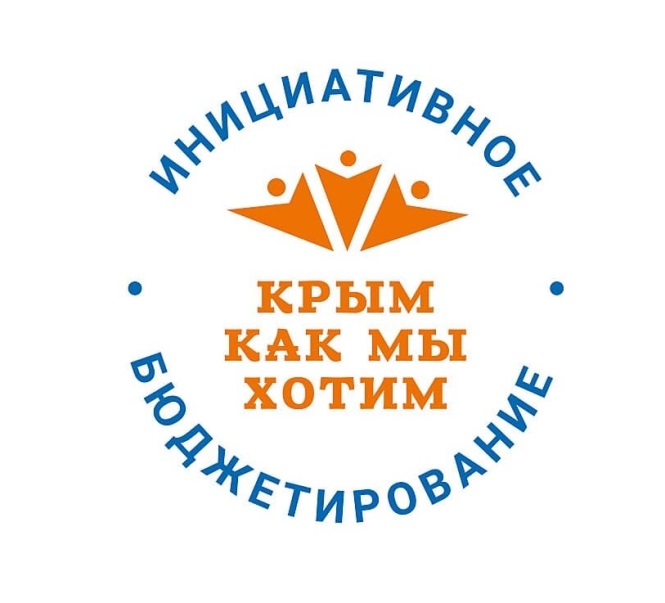 на собрание!Уважаемые жителис.Жемчужина Нижнегорского района Республики Крым!Приглашаем вас принять участие в заключительном собрании по вопросам участия в конкурсном отборе проектов инициативного бюджетирования на уровне Республике Крым«Крым – как мы хотим».Мы вместе должны решить, что нужно нам, нашему населенному пункту!Ваш голос будет решающим!Администрация Жемчужинского сельского поселенияНижнегорского района Республики КрымСобрание состоится:Собрание состоится:Собрание состоится:Собрание состоится: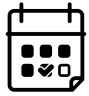 28 января 2024 года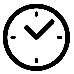 14:00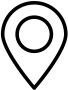 с.Жемчужина, ул.40лет Победы,5(Дом культуры)